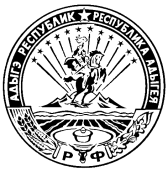 МИНИСТЕРСТВО ФИНАНСОВ РЕСПУБЛИКИ АДЫГЕЯП Р И К А Зот 27.07.2016 г.									№ 146-Аг. МайкопПриложениек приказу Министерства финансов Республики Адыгея 
от __________ 2016 года № ___Методика прогнозирования
поступлений по источникам по источникам 
финансирования дефицита республиканского 
бюджета Республики АдыгеяОбщие положенияНастоящая методика разработана в соответствии с бюджетным законодательством в целях осуществления финансовым органом полномочий в области бюджетного процесса в целях определения порядка прогнозирования поступлений и выплат по источникам внутреннего финансирования дефицита республиканского бюджета Республики Адыгея.Перечень поступлений по источникам финансирования 
дефицита республиканского бюджета Республики Адыгея, 
в отношении которых главный администратор источников финансирования дефицита бюджета выполняет бюджетные полномочияРасчет прогноза поступлений и выплат по источникам
внутреннего финансирования дефицита республиканского
бюджета Республики АдыгеяПрогнозирование поступлений и выплат по источникам внутреннего финансирования дефицита республиканского бюджета Республики Адыгея осуществляется исходя из прогнозируемого объема дефицита республиканского бюджета Республики Адыгея, а также необходимости погашения долговых обязательств с учетом поступлений иных источников финансирования дефицита республиканского бюджета Республики Адыгея.Объем поступлений от продажи акций и иных форм участия в капитале, находящихся в государственной собственности осуществляется на основе прогнозного плана (программы) приватизации государственного имущества Республики Адыгея.Объем, срочность, виды государственных заимствований определяются на основе анализа и прогноза конъюнктуры финансовых рынков и с учетом программы заимствования.Объем выплат по источникам внутреннего финансирования дефицита республиканского бюджета определяется в соответствии с условиями действующих договоров (соглашений) о предоставлении кредитов, а также планируемых к принятию долговых обязательств.Об утверждении методики прогнозирования поступленийи выплат по источникамфинансирования дефицитареспубликанского бюджетаРеспублики АдыгеяНа основании постановления Правительства Российской Федерации от 26 мая 2016 года № 469 «Об общих требованиях к методике прогнозирования поступлений по источникам финансирования дефицита бюджета» и в соответствии с пунктом 1 статьи 1602 Бюджетного кодекса Российской Федерациип р и к а з ы в а ю:1. Утвердить методику прогнозирования поступлений и выплат по источникам финансирования дефицита республиканского бюджета Республики Адыгея на очередной финансовый год и плановый период (прилагается).2. Контроль за исполнением настоящего приказа возложить на начальника отдела межбюджетных отношений, сводного планирования и мониторинга муниципальных финансов Н.В. Павлову.3. Настоящий приказ вступает в силу со дня его подписания и подлежит официальному опубликованию.Министр										Д.З. ДолевКод бюджетной
классификации
Российской ФедерацииКод бюджетной
классификации
Российской ФедерацииНаименование главного администратора источниковфинансирования дефицита республиканского бюджета Республики Адыгея главногоадминистратораисточников  
финансирования  дефицитаНаименование главного администратора источниковфинансирования дефицита республиканского бюджета Республики Адыгея Министерство финансов Республики АдыгеяМинистерство финансов Республики АдыгеяМинистерство финансов Республики Адыгея80801020000020000710Получение кредитов от кредитных организаций бюджетами субъектов Российской Федерации в валюте Российской Федерации80801020000020000810Погашение бюджетами субъектов Российской Федерации кредитов от кредитных организаций в валюте Российской Федерации80801030100020000710Получение кредитов от других бюджетов бюджетной системы Российской Федерации бюджетами субъектов Российской Федерации в валюте Российской Федерации80801030100020001710Получение бюджетных кредитов на пополнение остатков средств на счетах бюджетов субъектов Российской Федерации от других бюджетов бюджетной системы Российской Федерации бюджетом субъекта Российской Федерации в валюте Российской Федерации80801030100020000810Погашение бюджетами субъектов Российской Федерации кредитов от других бюджетов бюджетной системы Российской Федерации в валюте Российской Федерации80801030100020001810Погашение бюджетом субъекта Российской Федерации бюджетных кредитов на пополнение остатков средств на счетах бюджетов субъектов Российской Федерации от других бюджетов бюджетной системы Российской Федерации в валюте Российской Федерации80801050201020000510Увеличение прочих остатков денежных средств бюджетов субъектов Российской Федерации80801050201020000610Уменьшение прочих остатков денежных средств бюджетов субъектов Российской Федерации80801060501020000640Возврат бюджетных кредитов, предоставленных юридическим лицам из бюджетов субъектов Российской Федерации в валюте Российской Федерации80801060502020000640Возврат бюджетных кредитов, предоставленных другим бюджетам бюджетной системы Российской Федерации из бюджетов субъектов Российской Федерации в валюте Российской Федерации80801060502020000540Предоставление бюджетных кредитов другим бюджетам бюджетной системы Российской Федерации из бюджетов субъектов Российской Федерации в валюте Российской ФедерацииМинистерство сельского хозяйства Республики АдыгеяМинистерство сельского хозяйства Республики АдыгеяМинистерство сельского хозяйства Республики Адыгея80701060501020000640Возврат бюджетных кредитов, предоставленных юридическим лицам из бюджетов субъектов Российской Федерации в валюте Российской ФедерацииКомитет Республики Адыгея по имущественным отношениямКомитет Республики Адыгея по имущественным отношениямКомитет Республики Адыгея по имущественным отношениям84001060100020000630Средства от продажи акций и иных форм участия в капитале, находящихся в собственности субъектов Российской ФедерацииПроект внесен:Начальник отдела межбюджетных
отношений, сводного планирования
и мониторинга муниципальных финансовН.В. ПавловаПроект согласован:Начальник Управления бюджетного учета и отчетности исполнения бюджетовМ.Б. АссакаловНачальник отдела правовой 
и кадровой политикиТ.А. Смыкова